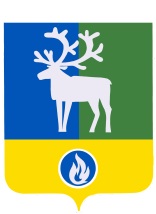 ГОРОДСКОЕ ПОСЕЛЕНИЕ БЕЛОЯРСКИЙБЕЛОЯРСКИЙ РАЙОНХАНТЫ-МАНСИЙСКИЙ АВТОНОМНЫЙ ОКРУГ - ЮГРАСОВЕТ ДЕПУТАТОВРЕШЕНИЕот  _____________ 2021 года	                                          	                                      № ___О внесении изменения в устав городского поселения Белоярский 	Рассмотрев изменение в устав городского поселения Белоярский, Совет депутатов городского поселения Белоярский  р е ш и л:1. Принять прилагаемое изменение в устав городского поселения Белоярский.2. Направить настоящее решение в Управление Министерства юстиции Российской Федерации по Ханты-Мансийскому автономному округу – Югре для государственной регистрации.3. Опубликовать настоящее решение в бюллетене «Официальный вестник городского поселения Белоярский» в течение семи дней со дня его поступления из Управления Министерства юстиции Российской Федерации по Ханты-Мансийскому автономному округу – Югре. 4. Настоящее решение вступает в силу после его официального опубликования.Глава городского поселения Белоярский 	                                               Е.А. Пакулев	ПРИЛОЖЕНИЕк решению Совета депутатов                                    городского поселения Белоярский от   _________ 2021 года  № __И З М Е Н Е Н И Ев устав городского поселения БелоярскийПункт 1.1 статьи 26 дополнить подпунктом 3 следующего содержания:«3) в области создания условий для обеспечения жителей поселения услугами связи, общественного питания, торговли и бытового обслуживания:разработка и утверждение схемы размещения нестационарных торговых объектов в порядке, установленном уполномоченным органом исполнительной власти Ханты – Мансийского автономного округа – Югры.»._________________Проект вносится главой администрации городского поселения Белоярский 
Н.Ф. Басыровым